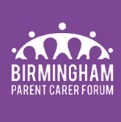 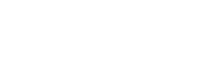 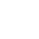 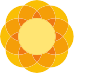 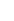 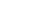 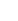 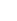 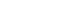 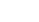 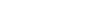 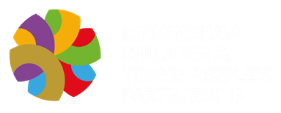 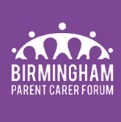 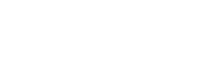 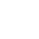 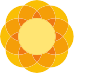 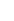 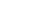 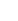 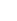 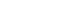 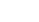 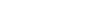 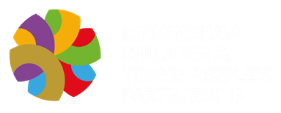 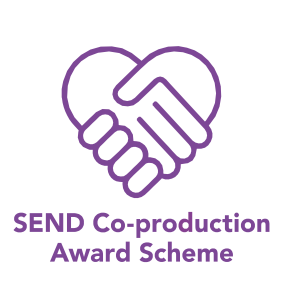 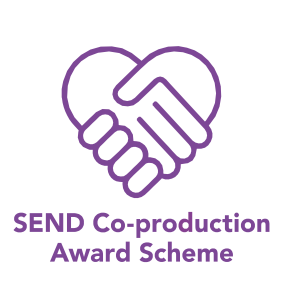       Please provide a short description of your organisation and its commitment to the Birmingham      SEND Co production Framework & Charter When the SEND Co-production Champions Group assesses your co-production commitment    statement, they will take into consideration the following points:Your organisations commitment to the approaches and principles of co-production as detailed in the Birmingham SEND Co-production Framework & CharterYour commitment to promoting the voice and participation of children, young people, and parent carers in your setting.Collaborative partnership working Examples of engagement, participation, and co-production in your setting.Please note, members of the assessment panel may not be aware of your work, therefore we encourage you to provide detailed examples in your statement. You can also attach case studies to support your statement. Please email your completed form to coproductionawards@birmingham.gov.ukName of organisation Address Email contact Telephone contact  Co-production lead/sRegistration dateHow did you get to hear about this Award Scheme? 